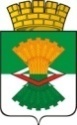 ДУМАМАХНЁВСКОГО МУНИЦИПАЛЬНОГО ОБРАЗОВАНИЯ                                           третьего созываРЕШЕНИЕ от   20 февраля  2018   года        п.г.т. Махнёво                           №   309  О принятии к рассмотрению проекта решения Думы Махнёвского муниципального образования «О внесении изменений в Устав Махнёвского муниципального образования» В соответствии   с п.10 ст. 35  Федерального   закона    № 131-ФЗ «Об  общих принципах местного самоуправления в Российской Федерации»,   Дума  Махнёвского муниципального образованияРЕШИЛА:Принять к рассмотрению проект решения Думы Махнёвского муниципального образования «О внесении изменений в Устав Махнёвского муниципального образования», утвержденный Решением Думы муниципального образования, в состав территории которого входит поселок городского типа Махнево, от 4 декабря 2008 года № 60     (с изменениями от 29.07.2009 № 157,от 01.12.2009 № 208, от   05.04.2010 № 252, от 27.05.2010  № 278, от 01.07.2010 № 292, от  27.12.2010 № 379, от 23.06.2011 № 57, от 15.09.2011 №  98, от 22.03.2012 № 164, от 12.09.2012 № 246, от  09.04.2013  № 335,  от 02.07.2013 № 363, от 20.02.2014 №  431, от 10.04.2014 № 455, от 02.10.2014 № 495, от 28.04.2015 № 561, от 03.09.2015 № 597, от 07.07.2016 № 143, от 27.04.2017 № 229, от 06.07.2017  № 257), внесённый на рассмотрение в Думу Махнёвского муниципального образования Главой муниципального образования   А.В.Лызловым   (прилагается).Настоящее Решение вступает в силу со дня его принятия.Настоящее Решение   опубликовать  в газете «Алапаевская искра» и разместить  на   сайте Махнёвского  муниципального образования  в сети «Интернет». Председатель Думы  муниципального образования                                                         И.М.АвдеевГлава муниципального образования	                      	       А.В.ЛызловПРОЕКТ ДУМАМАХНЁВСКОГО МУНИЦИПАЛЬНОГО ОБРАЗОВАНИЯтретьего созываРЕШЕНИЕ   от                  2018 года             п.г.т. Махнёво                                №    О внесении изменений в Устав  Махнёвского муниципального образования      В соответствии   Федеральными законами   от 30.10.2017 № 299-ФЗ 
«О внесении изменений в отдельные законодательные акты Российской Федерации», от 05.12.2017 № 392-ФЗ «О внесении изменений в отдельные законодательные акты Российской Федерации по вопросам совершенствования проведения независимой оценки качества условий оказания услуг организациями в сфере культуры, охраны здоровья, образования, социального обслуживания и федеральными учреждениями медико-социальной экспертизы», от 29.12.2017 
№ 455-ФЗ «О внесении изменений в Градостроительный кодекс Российской Федерации и отдельные законодательные акты Российской Федерации», 
от 29.12.2017 № 463-ФЗ «О внесении изменений в Федеральный закон «Об общих принципах организации местного самоуправления в Российской Федерации» и отдельные законодательные акты Российской Федерации»,     Дума Махнёвского муниципального образованияРЕШИЛА:   Внести   в Устав Махнёвского муниципального образования, утвержденный решением Думы муниципального образования, в состав территории которого входит поселок городского типа Махнево, от 4 декабря 2008 года № 60 (с изменениями от 29.07.2009 № 157,от 01.12.2009 № 208, от   05.04.2010 № 252, от 27.05.2010  № 278, от 01.07.2010 № 292, от  27.12.2010 № 379, от 23.06.2011 № 57, от 15.09.2011 №  98, от 22.03.2012 № 164, от 12.09.2012 № 246, от  09.04.2013  № 335,  от 02.07.2013 № 363, от 20.02.2014 №  431, от 10.04.2014 № 455 от 02.10.2014 № 495, от 28.04.2015 № 561, от 03.09.2015 № 597, от 07.07.2016 № 143, от 27.04.2017 № 229, от 06.07.2017  № 257)  следующие изменения:подпункт 25 пункта 1 статьи 5 изложить в следующей редакции: « 25) утверждение правил благоустройства территории городского округа, осуществление контроля за их соблюдением, организация благоустройства территории городского округа в соответствии с указанными правилами, а также организация использования, охраны, защиты, воспроизводства городских лесов, лесов особо охраняемых природных территорий, расположенных в границах городского округа;»;1.2  подпункт 7 пункта 2 статьи 5 изложить в следующей редакции: «7) организация сбора статистических показателей, характеризующих состояние экономики и социальной сферы муниципального образования, и предоставление указанных данных органам государственной власти в порядке, установленном Правительством Российской Федерации;»;          1.3 наименование статьи 17 «Публичные слушания в муниципальном образовании» изложить в следующей редакции:          «Статья 17 Публичные слушания, общественные обсуждения в муниципальном образовании»;          1.4   пункт 3 статьи 17 дополнить подпунктом 1.2 следующего содержания:«1.2) проект стратегии социально-экономического развития муниципального образования;»;  1.5 подпункты  3,4,5,7,8,9,10,11.1  пункта 3 статьи 17 признать утратившими силу;  1.6 пункт 6 статьи 17 изложить в следующей редакции:«6. По проектам генеральных планов, проектам правил землепользования и застройки, проектам планировки территории, проектам межевания территории, проектам правил благоустройства территорий, проектам, предусматривающим внесение изменений в один из указанных утвержденных документов, проектам решений о предоставлении разрешения на условно разрешенный вид использования земельного участка или объекта капитального строительства, проектам решений о предоставлении разрешения на отклонение от предельных параметров разрешенного строительства, реконструкции объектов капитального строительства, вопросам изменения одного вида разрешенного использования земельных участков и объектов капитального строительства на другой вид такого использования при отсутствии утвержденных правил землепользования и застройки проводятся общественные обсуждения или публичные слушания, порядок организации и проведения которых определяется нормативным правовым актом Думы муниципального образования с учетом положений законодательства о градостроительной деятельности.»;          1.7 подпункт 4 пункта 2 статьи 23 изложить в следующей редакции:                       «4) утверждение  стратегии социально-экономического развития муниципального образования;»;         1.8 пункт 2 статьи 23 дополнить подпунктом 13 следующего содержания:«13) утверждение правил благоустройства территории муниципального образования.»;            1.9 подпункт 5 пункта 9 статьи 26 изложить в следующей редакции:         «5) организует  работу по разработке проекта местного бюджета, проекта стратегии социально-экономического развития муниципального образования;»;            1.10 подпункт 6 пункта 9 статьи 26 изложить в следующей редакции:        «6) представляет на утверждение Думе муниципального образования проект стратегии социально-экономического развития муниципального образования;»;1.11 подпункт 1 пункта 1 статьи 31 изложить в следующей редакции:«1) организация сбора статистических показателей, характеризующих состояние экономики и социальной сферы муниципального образования, и предоставление указанных данных органам государственной власти в порядке, установленном Правительством Российской Федерации;»; подпункт 39 пункта 1 статьи 31 изложить в следующей редакции: «39) осуществление контроля за  соблюдением правил благоустройства, организация благоустройства территории городского округа в соответствии с указанными правилами, а также организация использования, охраны, защиты, воспроизводства городских лесов, лесов особо охраняемых природных территорий, расположенных в границах городского округа;».         2. Поручить Главе  Махнёвского муниципального образования   направить  настоящее  Решение   на государственную регистрацию в Главное Управление     Министерства      юстиции     Российской    Федерации   по Свердловской области  в установленном законодательством порядке.         3. После государственной регистрации настоящее Решение  опубликовать   в  газете «Алапаевская искра».            4.   Настоящее  Решение вступает в силу со дня его официального опубликования в газете «Алапаевская искра».          5. Контроль  исполнения настоящего Решения возложить на постоянную комиссию по нормативно-правовым вопросам и местному самоуправлению (Омельченко Л.Н.).Председатель Думы  муниципального образования                                                     И.М.АвдеевГлава  муниципального  образования                                               А.В.Лызлов